苏州大学**实习报告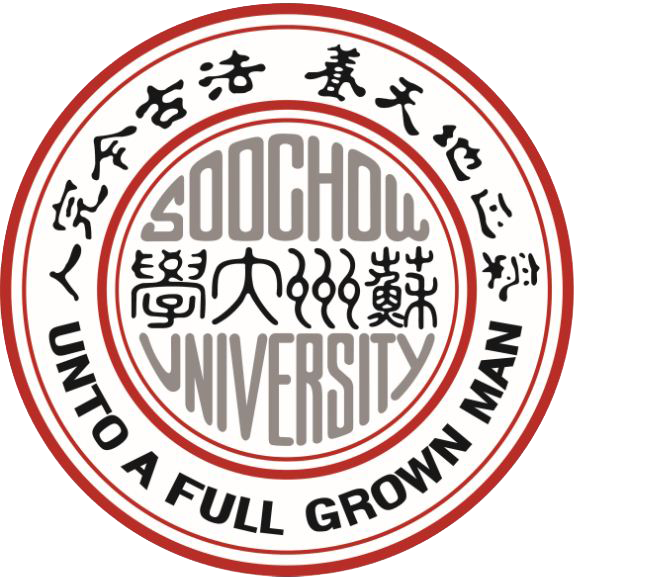 学       院：               年       级：               专       业：             	姓       名：    	          学　　　 号：              	成       绩：                实习总结报告的写法及基本要求一、实习报告一般由标题和正文两部分组成1.标题:标题可以采取规范化的标题格式，基本格式为，“关于××的实习报告”。 2.正文:正文一般分前言,主体,结尾三部分。    (1)前言：主要描述本次实习的目的意义、大纲的要求及接受实习任务等情况。    (2)主体：实习报告最主要的部分,详述实习的基本情况,实习内容包括炼铁、炼钢、轧钢等三部分内容，以及分析通过实习接受了哪些锻炼，搜集到哪些资料，并从中得出一些具体认识、观点和基本结论。(3)结尾：可写出自己的收获、感受、体会和建议，也可就发现的问题提出解决问题的方法、对策；或总结全文的主要观点,进一步深化主题；或提出问题,引发人们的进一步思考；或展望前景,发出鼓舞和号召等。二、对实习报告的要求1.在规定的时间完成实习报告，报告内容不得抄袭他人。2.生产实习报告字数要求：不少于3000字。正文使用小四号宋体、行距1.5倍。其余排版要求以美观整洁为准。3.提交实习报告时本页请删除。